Publicado en Seúl, Corea el 23/07/2021 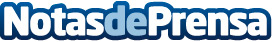 ¿Cómo se podría realizar la feria pesquera de Corea del Sur en la era pospandémica?Descubrir todo sobre los mariscos coreanos en líneaDatos de contacto:Rachel AHNNational Federatoin of Fisheries Cooperative+82-10-6325-0513 Nota de prensa publicada en: https://www.notasdeprensa.es/como-se-podria-realizar-la-feria-pesquera-de Categorias: Internacional Gastronomía Industria Alimentaria Consumo Sector Marítimo http://www.notasdeprensa.es